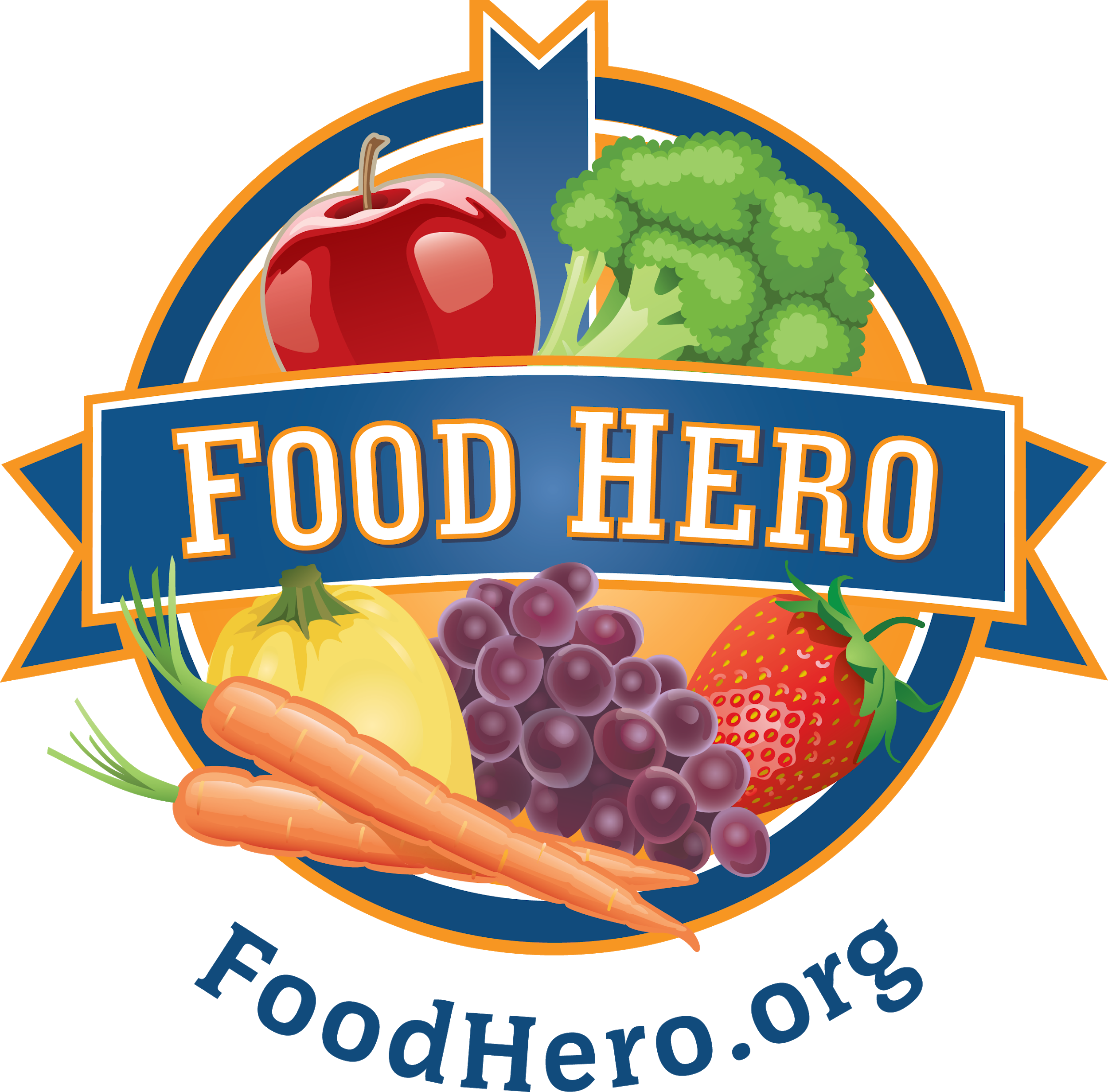 HEALTHY SCHOOL CELEBRATIONS Table of ContentsThe Oregon State University Extension SNAP-Ed Program’s Healthy School Celebrations is designed to bring healthy foods and fun activities together at school to make healthy habits the norm. The Healthy School Celebrations strategies assist schools to provide consistent messaging around the school food environment and align with Oregon School Wellness policy best practices. Section 1: Overview of MaterialsHealthy Celebrations Kit ContentsResource Guide IntroductionHealthy Celebrations Sample Snack ListSample Parent Letter - Healthy Celebrations Policy Announcement (English/Spanish) Templates available at https://foodhero.org/celebrations Sample Parent Letter – Healthy Celebrations Ingredient Donation (English/Spanish)Templates available at https://foodhero.org/celebrations Section 2: Recipes and buying guidesFood Hero Recipe Packet & Buying GuideSection 3: Additional support materialsUSDA 10 Tips – Be Food Safe (English/Spanish)School Snacks: Food Hero Monthly Special Edition (English/Spanish)Healthy and Fun Celebrations: Food Hero Monthly Special Edition (English/Spanish) Find more optional supplemental materials at https://foodhero.org/celebrations 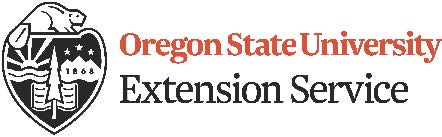 ©2019 Oregon State University Extension Service offers educational programs, activities, and materials without discrimination based on age, color, disability, gender identity or expression, genetic information, marital status, national origin, race, religion, sex, sexual orientation, or veteran’s status. Oregon State University Extension Service is an Equal Opportunity Employer.